Arizona Language Preparatory Board of Directors 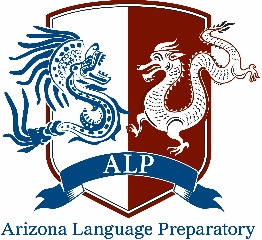 School Board Meeting10/10/16MinutesNotice of MeetingPursuant to Arizona Revised Statutes (A.R.S.) § 38-431.02, notice is hereby given to the members of the Arizona Language Preparatory Board of Directors and to the general public that the Board will hold a public meeting, open to the public as specified below. The Board reserves the right to change the order of the items on the agenda, with the exception of public hearings set for a specific time. One or more members of the Board may participate in the meeting by telephonic communications.  Pursuant to A.R.S. § 38-431.03(A)(3) the Board may vote to go into Executive Session, which will not be open to the public, for legal advice concerning any item on the agenda.Location and time of meeting: Arizona Language Preparatory, 4645 E Marilyn Rd, Phoenix AZ 85032. 4:30p. Roll Call  @ 4:45pPRESENT: Shelly Shaffer, Kristin Humble, Beau Beyerle, Janet Hecht, Sara HechtCall to the publicThis is the time for the public to comment. Members of the Board may not discuss items that are not specifically identified on the agenda. Therefore, pursuant to A.R.S. § 38-431.01(H), action taken as a result of public comment will be limited to directing staff to study the matter, responding to any criticism, or scheduling the matter for further consideration and decision at a later date. NoneAction items Approve previous minutesAllison motions, Shelly seconds, ayes unanimousBehavior policyBoard went in to executive session    Discussion itemsStaffing update Sara updatedCurriculum updateAll original requests fulfilled, Ms. Borland has requested more Social StudiesNeeds & WantsWhiteboard – moved to Ms. Shaffer roomFY18 planningtableMaterials/aidestabledNew language policyBeau expressed concern about Chinese writingChinese instructionSee aboveTardy/absence policiesSara updatedAnnouncement of future meeting date The Board of Directors meeting 11/7/16 @ 4:30p Adjournment @ 6:00p